СВОДНОЕ МАРШРУТНОЕ РАСПИСАНИЕ (с изменениями на 17.01.2017г)движения автобусов по муниципальному маршруту № 200_«Такучет-Октябрьский»Расписание: по понедельникамРасписание по средам, субботам, воскресеньямРасписание по пятницамМаршрут круглогодичный; Дни работы:  понедельник, среда, пятница, суббота, воскресенье.Остановки:	Схема маршрута с указанием линейных и дорожных сооружений:СВОДНОЕ МАРШРУТНОЕ РАСПИСАНИЕдвижения автобусов по муниципальному маршруту №_201_  «Богучаны – Манзя» Маршрут круглогодичный; Дни работы:  понедельник, четверг, пятница.Остановки:Схема маршрута с указанием линейных и дорожных сооружений:СВОДНОЕ МАРШРУТНОЕ РАСПИСАНИЕдвижения автобусов по муниципальному маршруту№  202_  «Богучаны-Нижнетерянск»Маршрут сезонный (зима, лето); Дни работы:  вторник, среда.Остановки:	Схема маршрута с указанием линейных и дорожных сооружений:СВОДНОЕ МАРШРУТНОЕ РАСПИСАНИЕ движения автобусов по муниципальному маршруту № 204_  «Богучаны – Чунояр» *- Встреча с автобусом маршрута № 200 «Такучет-Октябрьский» -  ж\д станции в п.Октябрьский;**- Встреча с автобусом маршрута № 200 «Такучет-Октябрьский» - администрация сельсовета п.ЧуноярМаршрут круглогодичный; Дни работы:  понедельник, четверг, пятница.Остановки:Схема маршрута с указанием линейных и дорожных сооружений:СВОДНОЕ МАРШРУТНОЕ РАСПИСАНИЕдвижения автобусов по муниципальному маршруту № 205_  «Богучаны- Говорково» Маршрут круглогодичный; Дни работы:  среда.Остановки:	Схема маршрута с указанием линейных и дорожных сооружений: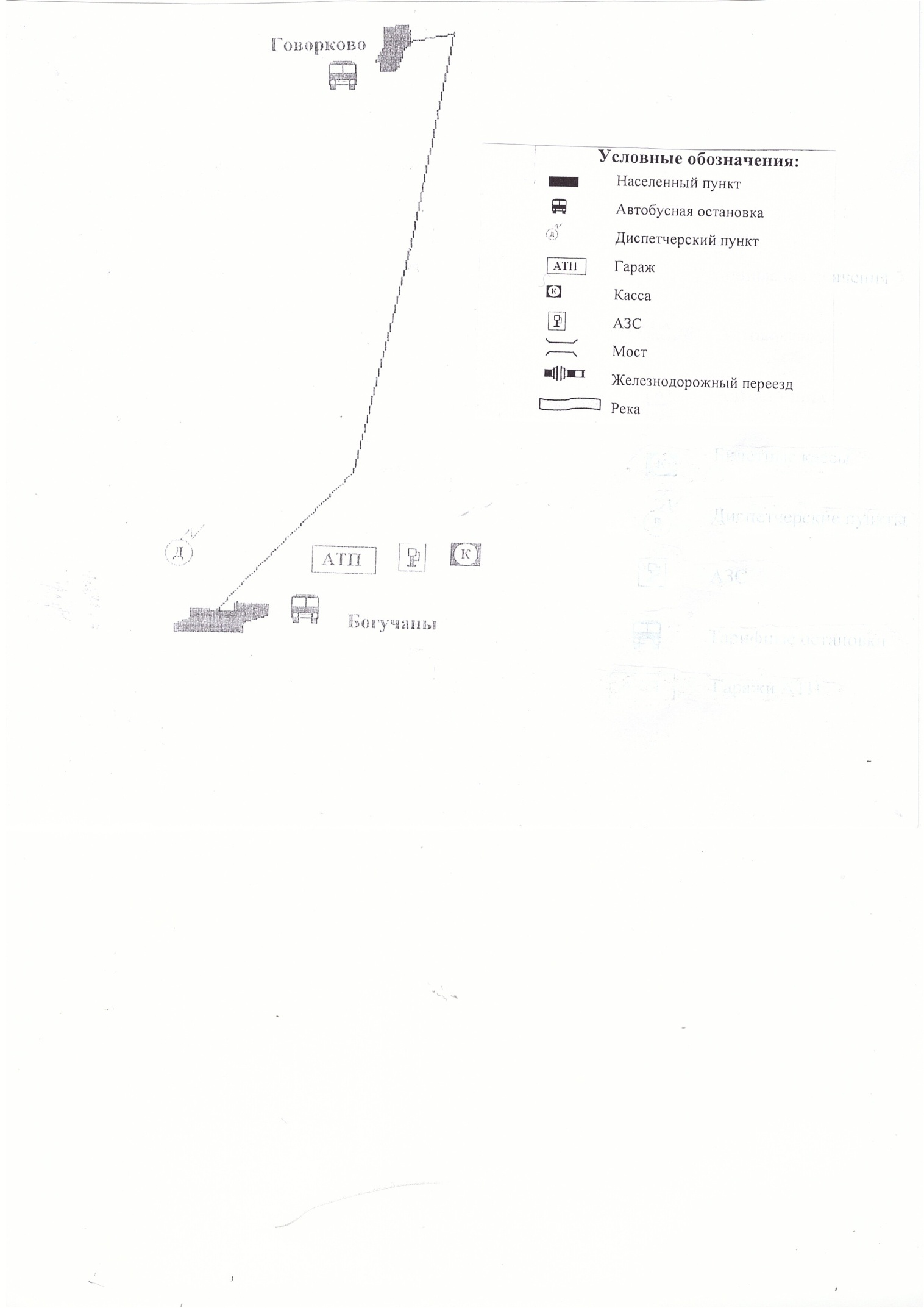 СВОДНОЕ МАРШРУТНОЕ РАСПИСАНИЕдвижения автобусов по муниципальному маршруту № 207  «Богучаны – Невонка» 1. Расписание по понедельникам, вторникам, пятницам2. Расписание по четвергам Маршрут круглогодичный; Дни работы:  понедельник, вторник, четверг, пятница.Остановки:	Схема маршрута с указанием линейных и дорожных сооружений: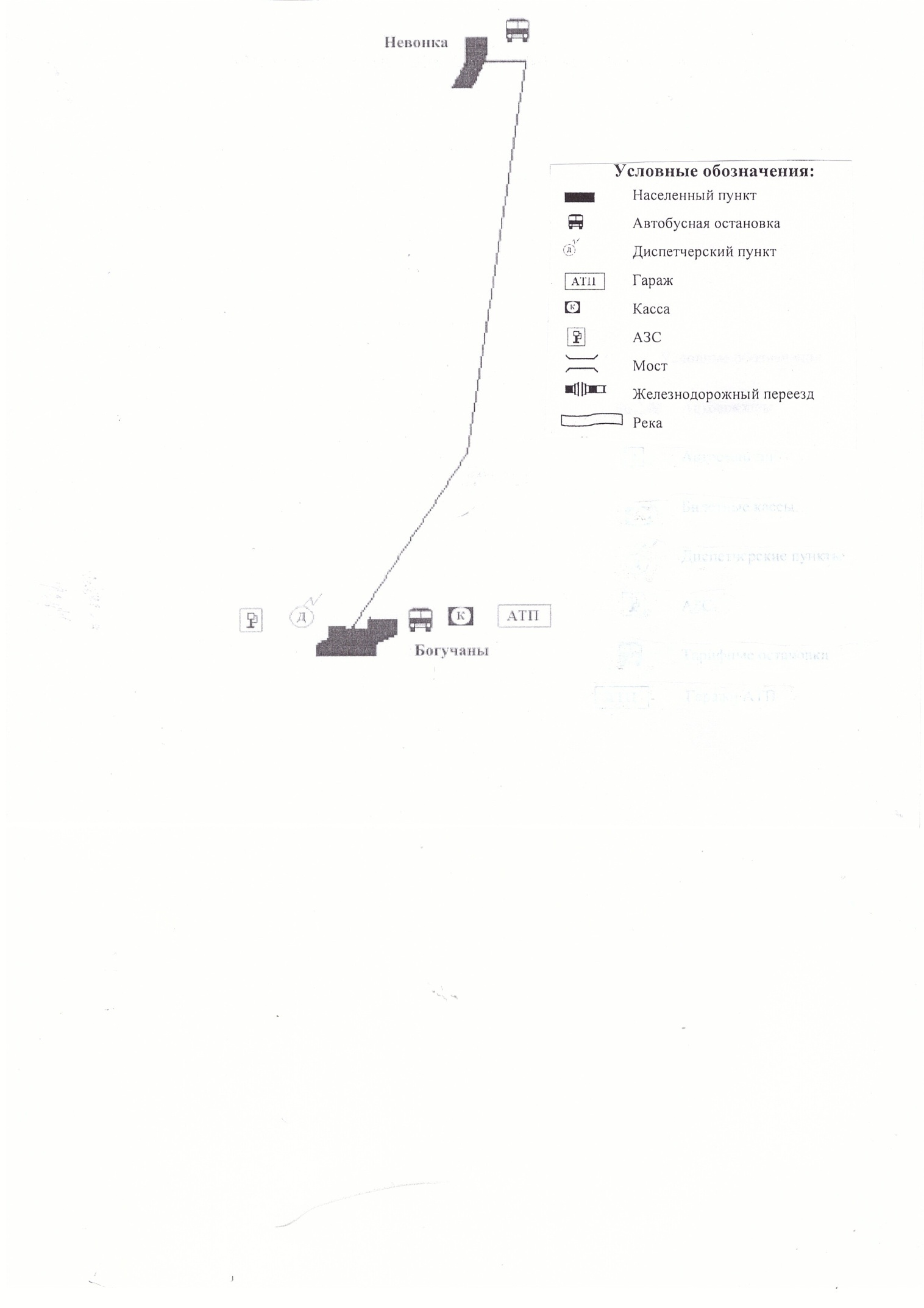 СВОДНОЕ МАРШРУТНОЕ РАСПИСАНИЕдвижения автобусов по муниципальному маршруту № 208  «Богучаны–Осиновый Мыс» Маршрут круглогодичный; Дни работы:  вторник, среда.Остановки:Схема маршрута с указанием линейных и дорожных сооружений:СВОДНОЕ МАРШРУТНОЕ РАСПИСАНИЕ движения автобусов по муниципальному маршруту №_209_«Богучаны-Хребтовый»Расписание: (в прямом направлении): по понедельникампо вторникам, средам, четвергам, пятницам, субботам, воскресеньям (в обратном направлении) ежедневноМаршрут круглогодичный; Дни работы:  ежедневно.Остановки:Схема маршрута с указанием линейных и дорожных сооружений:СВОДНОЕ МАРШРУТНОЕ РАСПИСАНИЕ 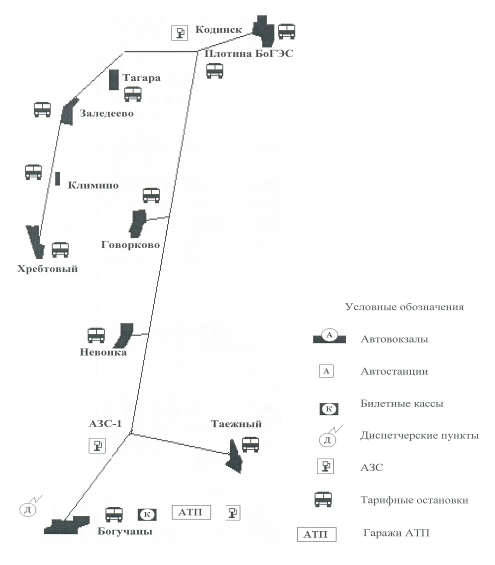 движения автобусов по муниципальному маршруту №_212_«Богучаны-Каменка»Маршрут сезонный: январь-апрель; Дни работы:  вторникОстановки:	Схема маршрута с указанием линейных и дорожных сооружений: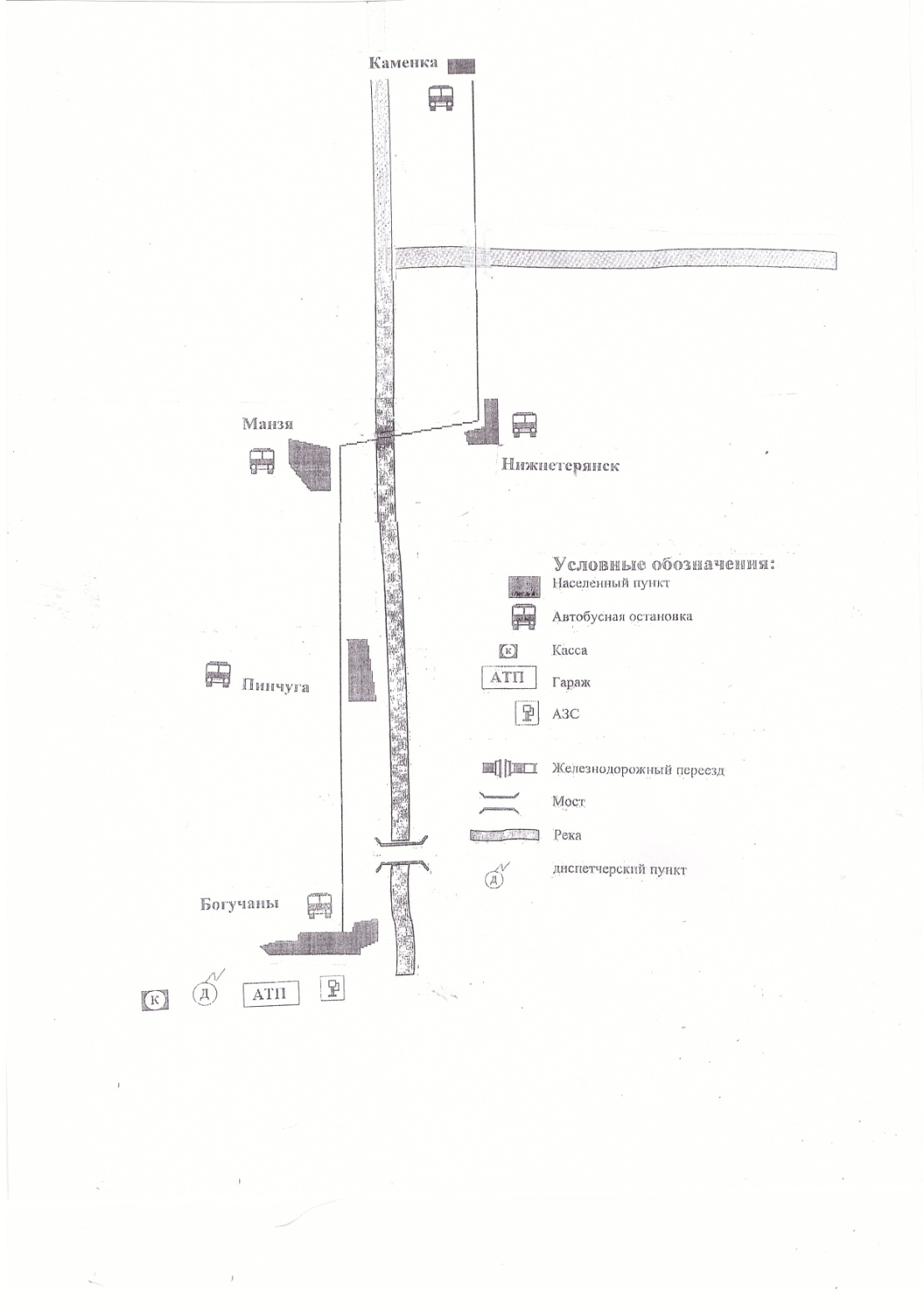 СВОДНОЕ МАРШРУТНОЕ РАСПИСАНИЕдвижения автобусов по муниципальному маршруту №_213 «Богучаны – Такучет» Маршрут круглогодичный; Дни работы:  четверг.Остановки:Схема маршрута с указанием линейных и дорожных сооружений:СВОДНОЕ МАРШРУТНОЕ РАСПИСАНИЕдвижения автобусов по муниципальному маршруту №_216 «Богучаны-д.Карабула-Новохайский» Маршрут круглогодичный; Дни работы:  четверг.Остановки:	Схема маршрута с указанием линейных и дорожных сооружений:СВОДНОЕ МАРШРУТНОЕ РАСПИСАНИЕдвижения автобусов по муниципальному маршруту № 221  « Богучаны – мост - д.Бедоба – Беляки» Маршрут круглогодичный; Дни работы: первая, третья среда месяца.Остановки:	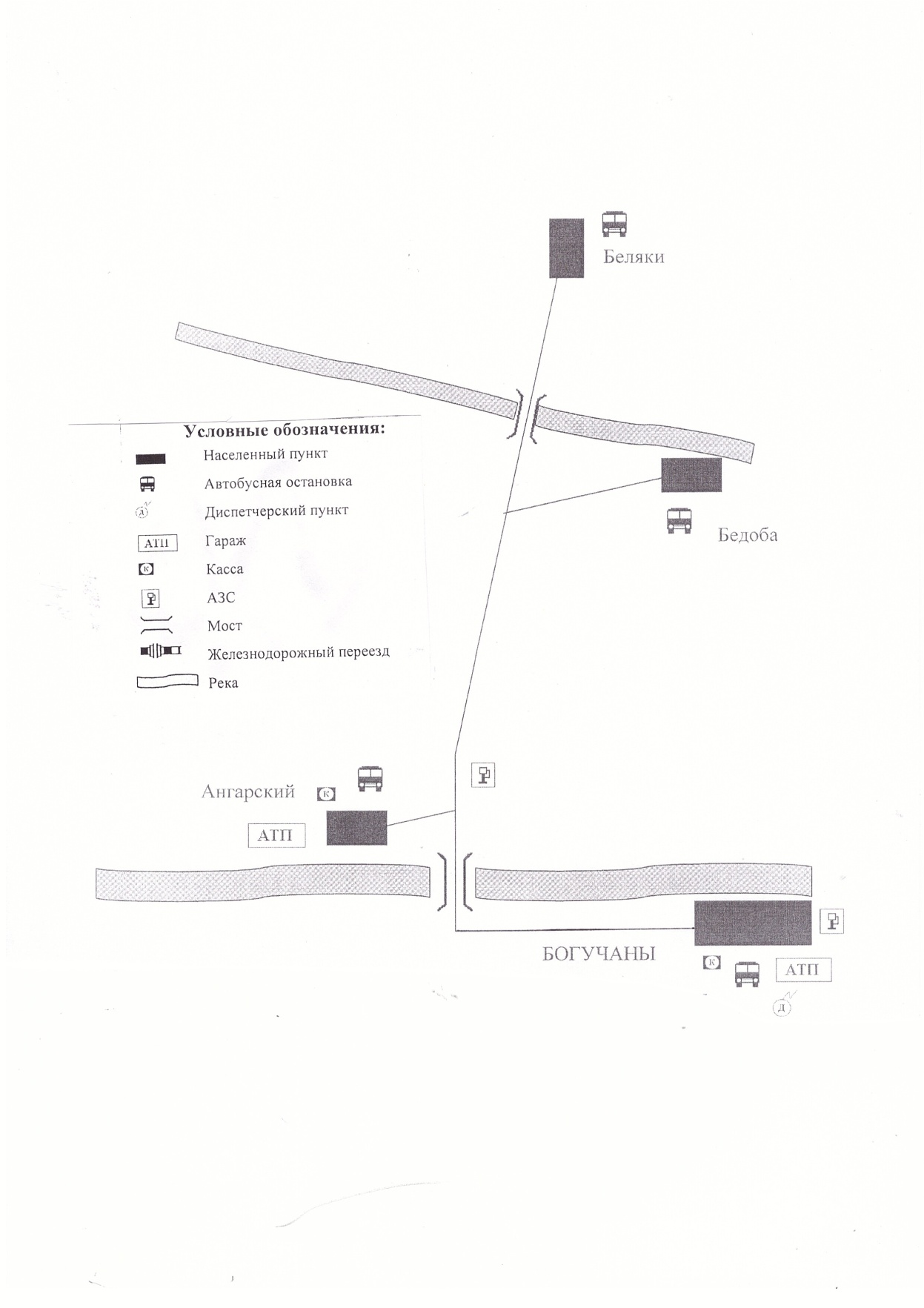 Схема маршрута с указанием линейных и дорожных сооружений:СВОДНОЕ МАРШРУТНОЕ РАСПИСАНИЕдвижения автобусов по  муниципальному маршруту №_223  «Богучаны – мост –Беляки»Маршрут круглогодичный; Дни работы:  вторая, четвертая среда месяца.Остановки:	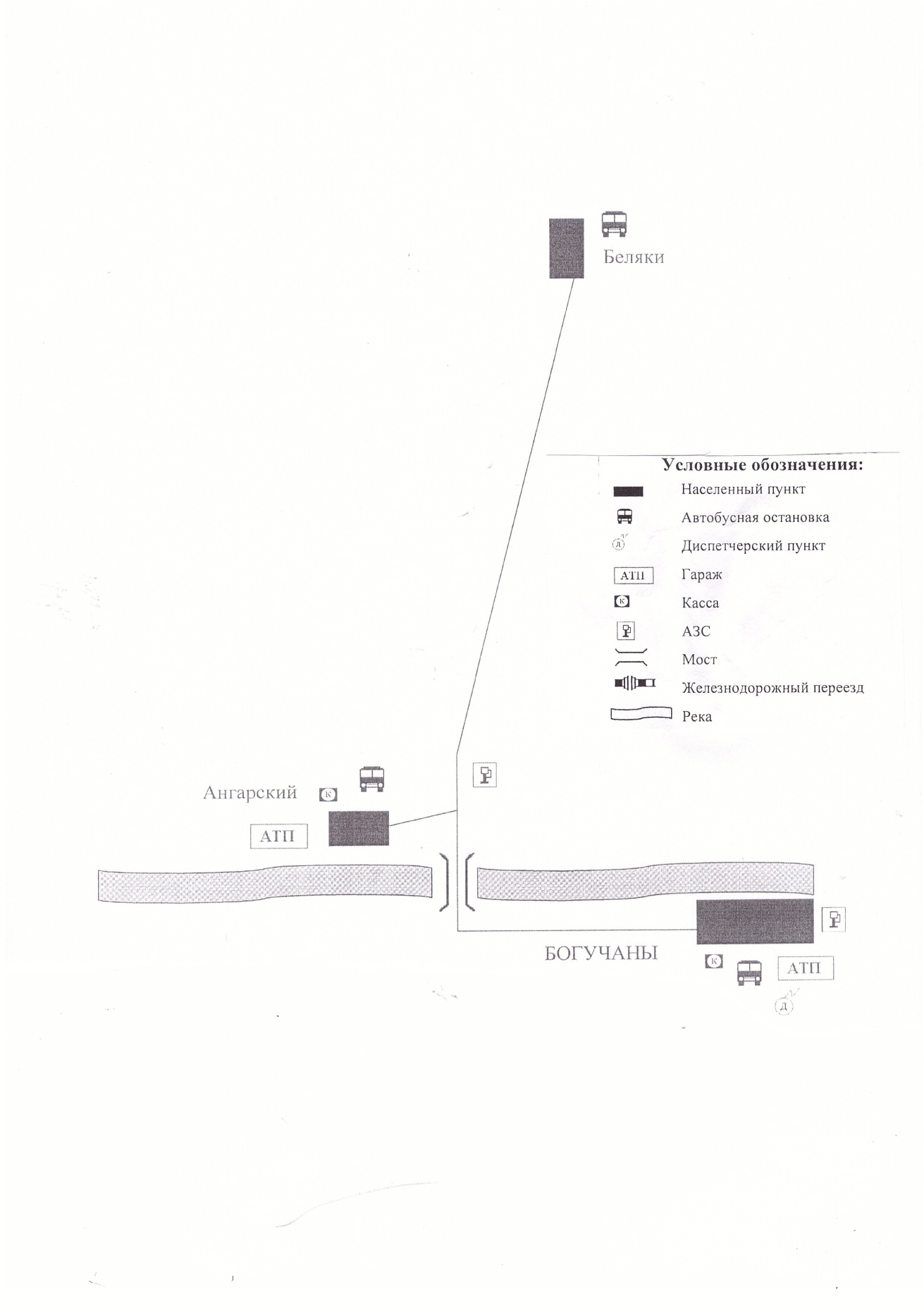 Схема маршрута с указанием линейных и дорожных сооружений:СВОДНОЕ МАРШРУТНОЕ РАСПИСАНИЕдвижения автобусов по муниципальному маршруту №_226_«Ангарский-Шиверский»* только по понедельникам**только по пятницамМаршрут круглогодичный; Дни работы: понедельник, вторник, среда, четверг, пятница.Остановки:	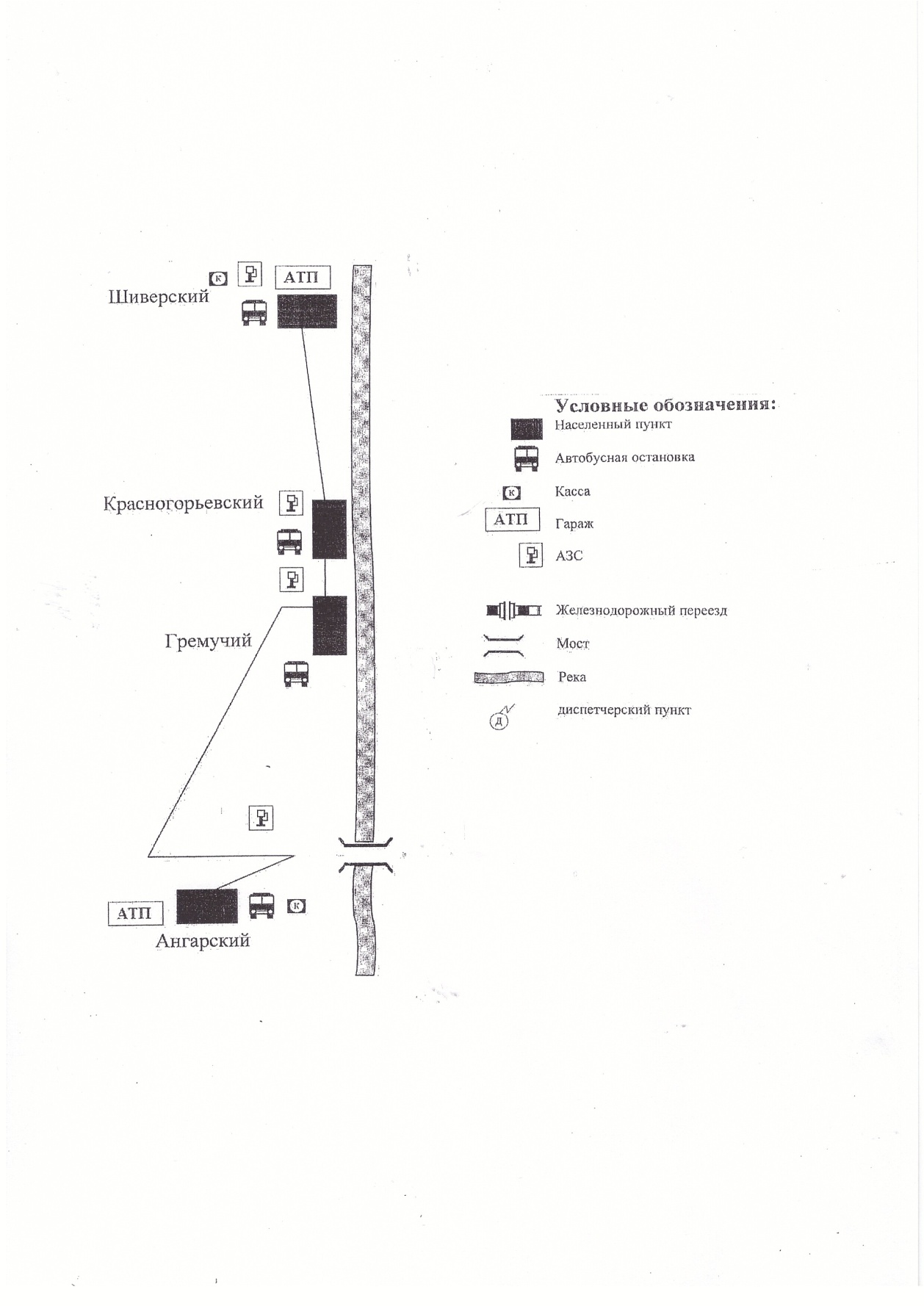 Схема маршрута с указанием линейных и дорожных сооружений:СВОДНОЕ МАРШРУТНОЕ РАСПИСАНИЕ движения автобусов по муниципальному маршруту №_102_ «Богучаны-ст.Карабула»Расписание: по понедельникамРасписание: по вторникам, средам, четвергам, субботам, воскресеньямРасписание: по пятницам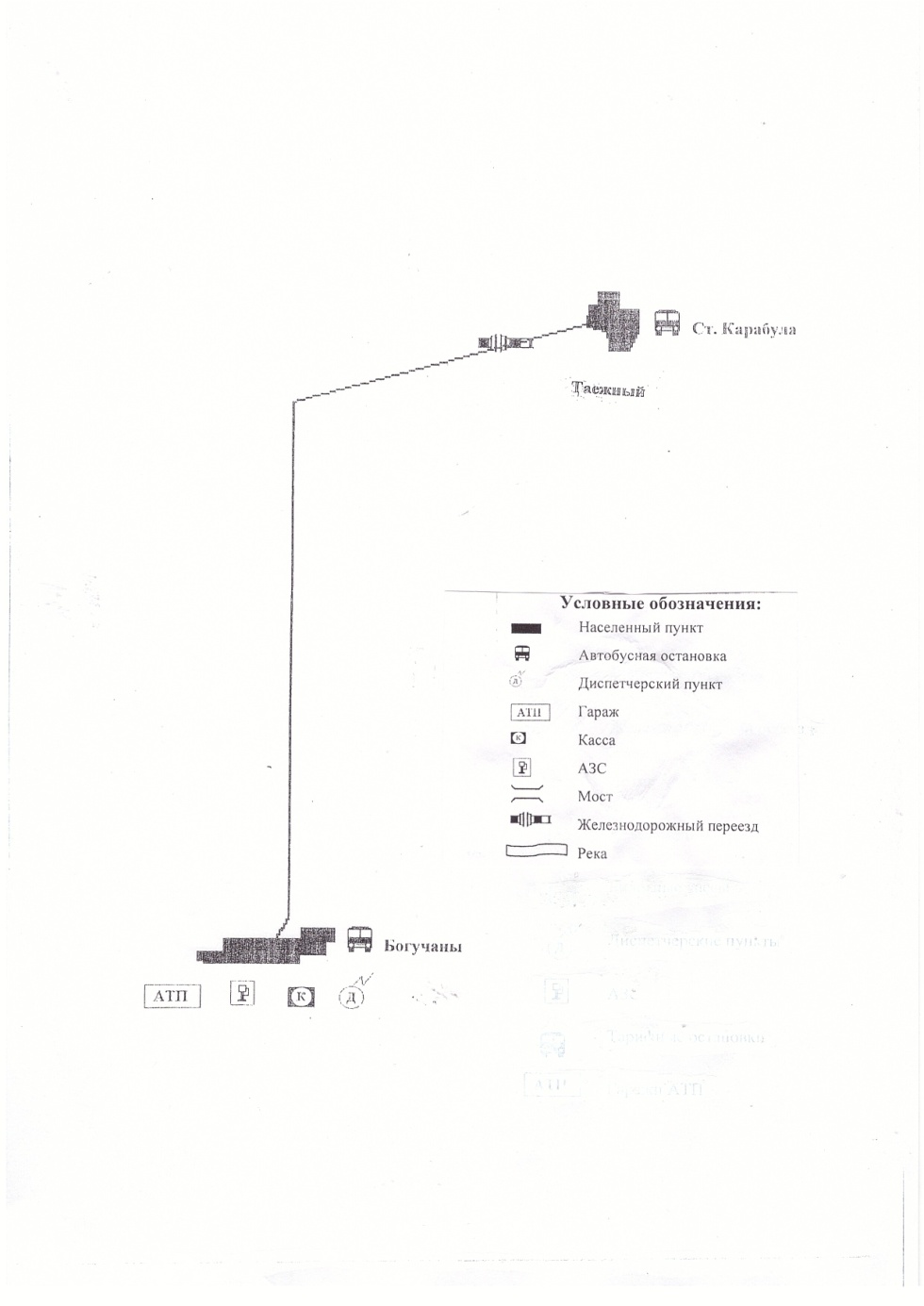 Маршрут круглогодичный; Дни работы:  понедельник, вторник, среда, четверг, пятница.Остановки:	Схема маршрута с указанием линейных и дорожных сооружений:СВОДНОЕ МАРШРУТНОЕ РАСПИСАНИЕдвижения автобусов по муниципальному маршруту № 104_«Богучаны – мост – Ангарский»Маршрут круглогодичный; Дни работы:  понедельник, вторник, среда, четверг, пятница.Остановки:	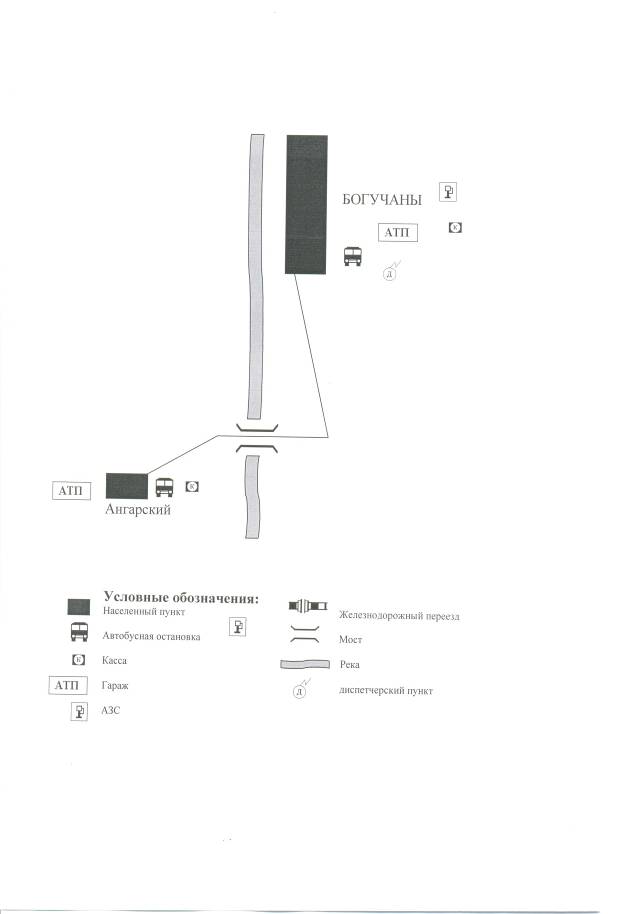 Схема маршрута с указанием линейных и дорожных сооружений:СВОДНОЕ МАРШРУТНОЕ РАСПИСАНИЕдвижения автобусов по муниципальному маршруту №_107_«Богучаны-Пинчуга»Маршрут круглогодичный; Дни работы:  понедельник, вторник, среда, четверг, пятница.Остановки:Схема маршрута с указанием линейных и дорожных сооружений: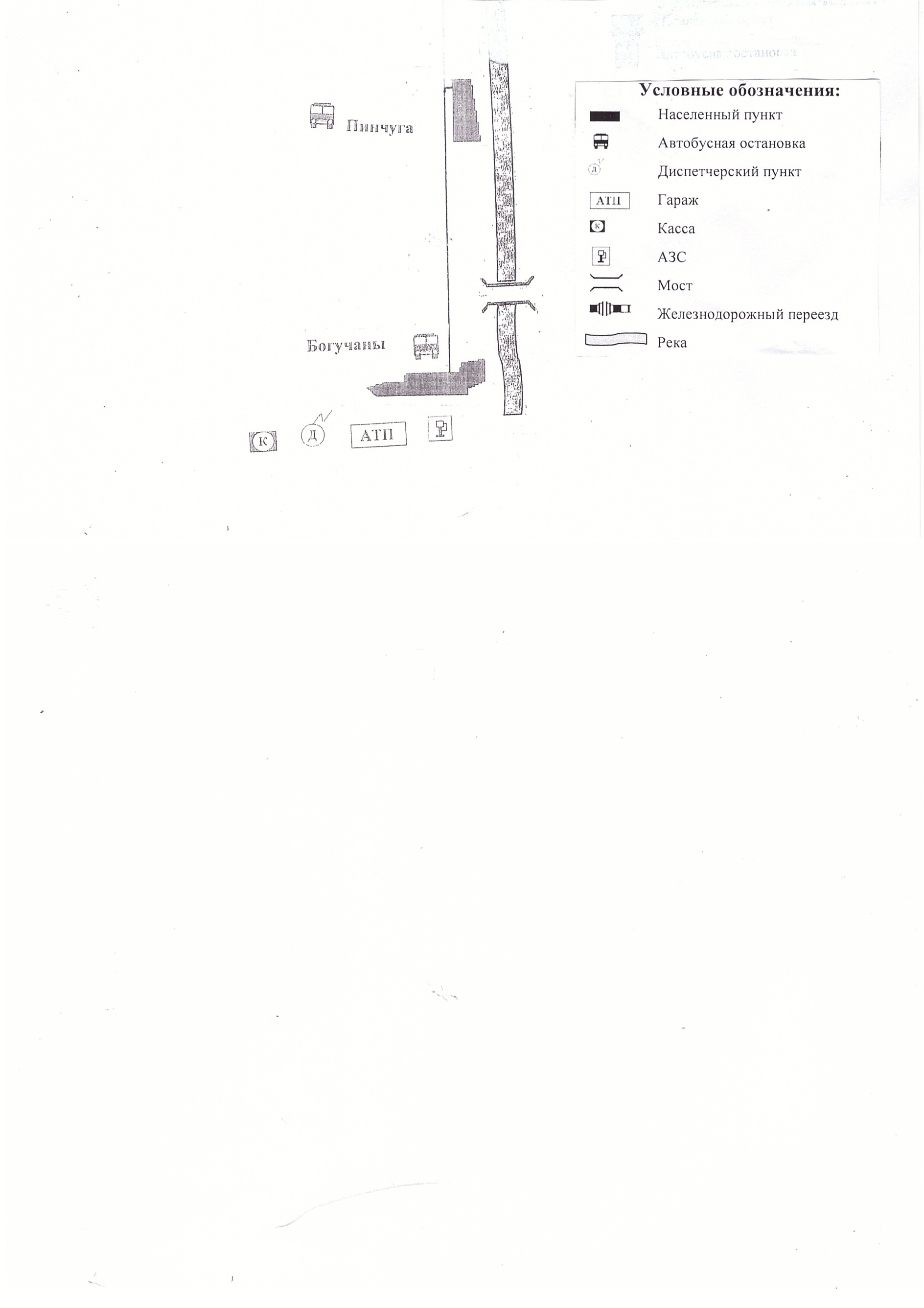 СВОДНОЕ МАРШРУТНОЕ РАСПИСАНИЕдвижения автобусов по  муниципальному маршруту № 113_«Ангарский-Артюгино»* только по понедельникам**только по пятницамМаршрут сезонный (зима, лето);Дни работы:  понедельник, вторник, среда, четверг, пятница.Остановки:	Схема маршрута с указанием линейных и дорожных сооружений: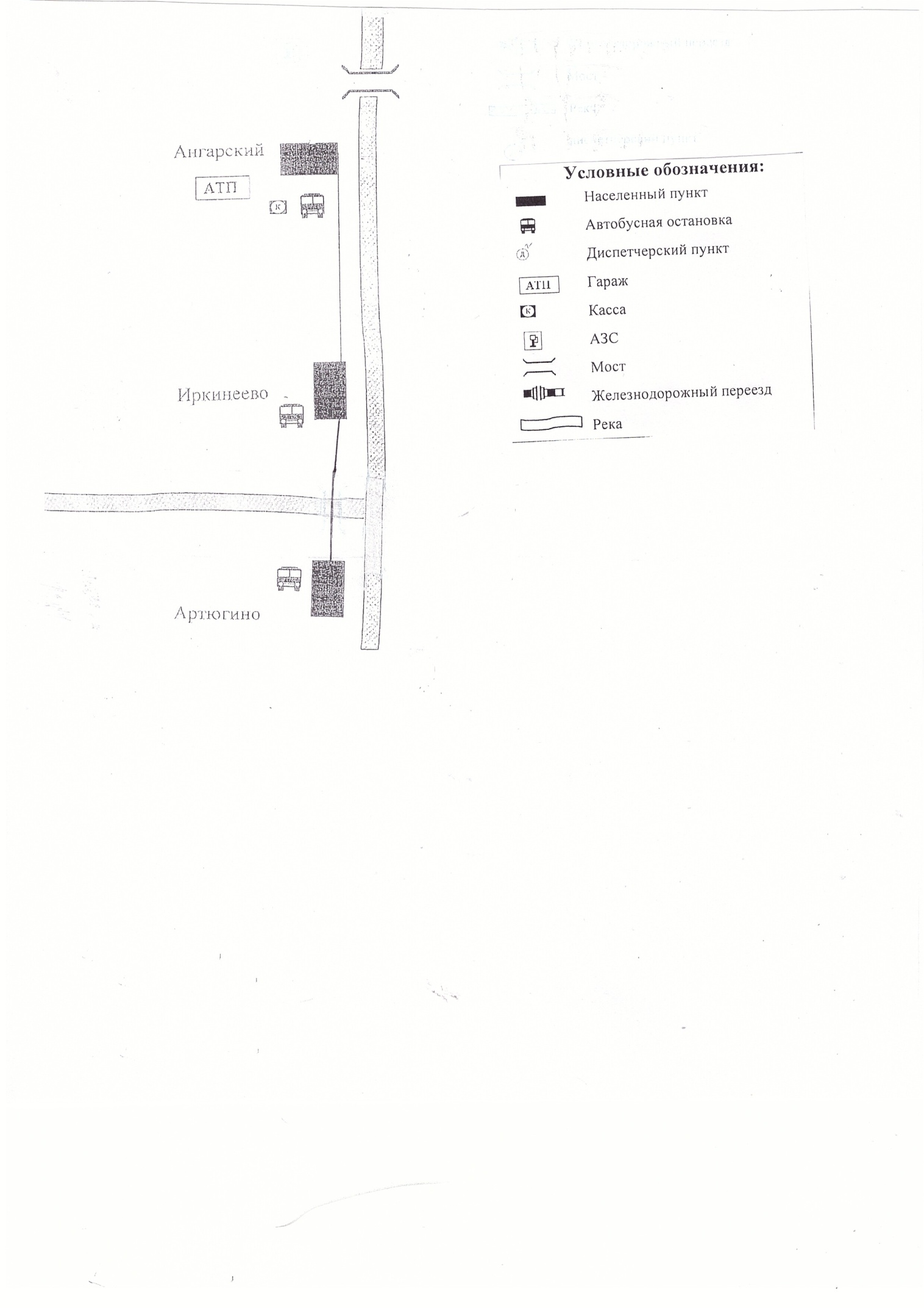 СВОДНОЕ МАРШРУТНОЕ РАСПИСАНИЕдвижения автобусов по муниципальному  маршруту  № 114_«Иркинеево - Ангарский»* только по понедельникам**только по пятницамМаршрут круглогодичный; 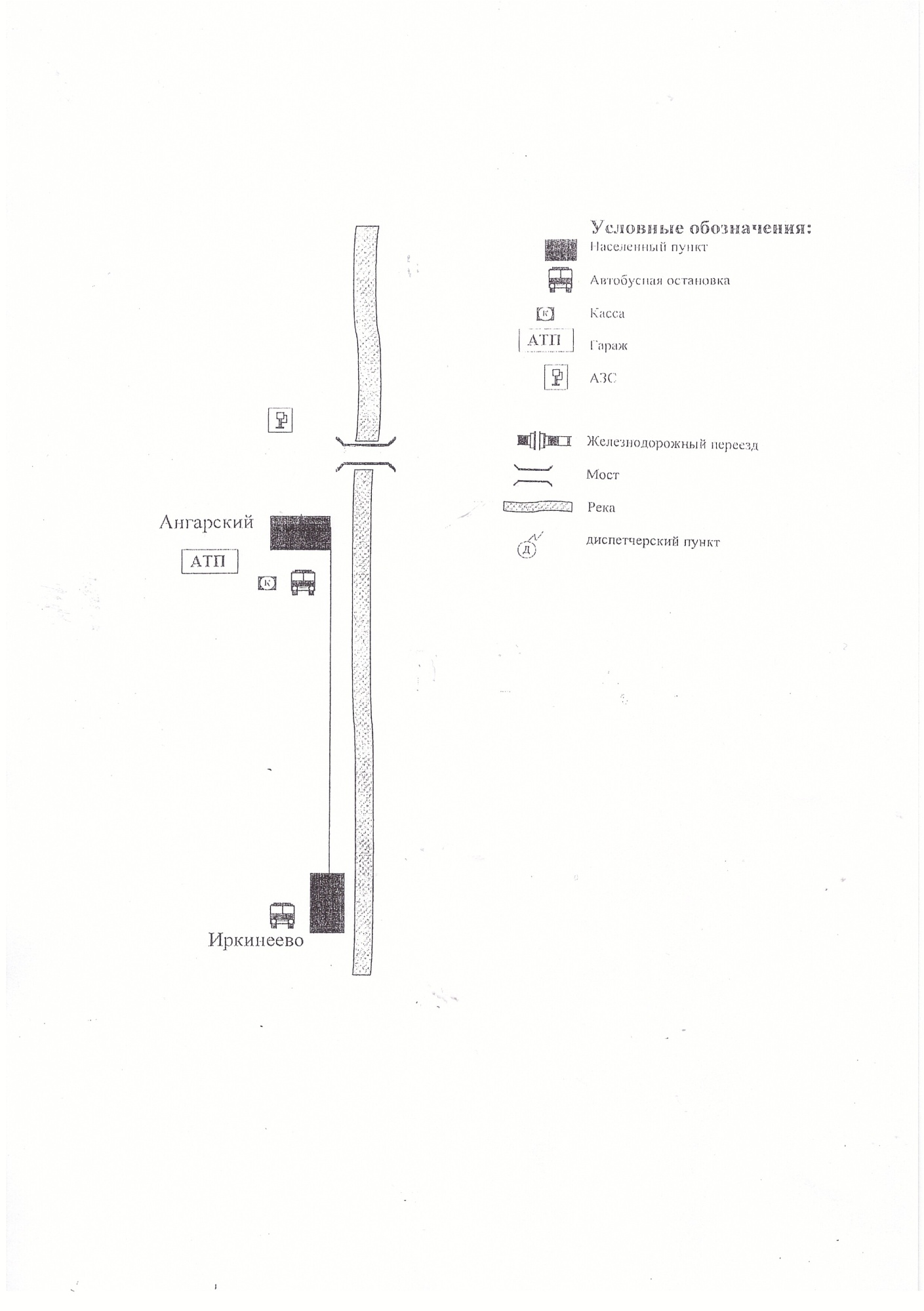 Дни работы:  понедельник, вторник, среда, четверг, пятница.Остановки:	Схема маршрута с указанием линейных и дорожных сооружений:бПункт отправления (прибытия)ПрибытиеСтоянкаОтправлениеп. Такучет0250п. Осиновый Мыс031510 мин.0325с. Чунояр040515 мин.0420п. Октябрьский044020 мин.0500с. Чунояр052015 мин.0535п. Осиновый Мыс061510 мин.0625п. Такучет06501525п. Осиновый Мыс155010 мин.1600с. Чунояр164015 мин.1655п. Октябрьский171555 мин. 1810с. Чунояр183015 мин.1845п. Осиновый Мыс192510 мин.1935п. Такучет2000Пункт отправления (прибытия)ПрибытиеСтоянкаОтправлениеп. Такучет0350п. Осиновый Мыс041510 мин.0425с. Чунояр050515 мин.0520п. Октябрьский054040 мин.0620с. Чунояр064015 мин.0655п. Осиновый Мыс073510 мин.0745п. Такучет08101525п. Осиновый Мыс155010 мин.1600с. Чунояр164015 мин.1655п. Октябрьский171555 мин. 1810с. Чунояр183015 мин.1845п. Осиновый Мыс192510 мин.1935п. Такучет2000Пункт отправления (прибытия)ПрибытиеСтоянкаОтправлениеп. Такучет0350п. Осиновый Мыс041510 мин.0425с. Чунояр050515 мин.0520п. Октябрьский054040 мин.0620с. Чунояр064015 мин.0655п. Осиновый Мыс073510 мин.0745п. Такучет08101850п. Осиновый Мыс191510 мин.1925с. Чунояр200515 мин.2020п. Октябрьский204030 мин.2110с. Чунояр213015 мин.2145п. Осиновый Мыс222510 мин.2235п. Такучет2255п. Такучет- СДК;п. Осиновый Мыс- ул. Советская (детская площадка);- больница;с. Чунояр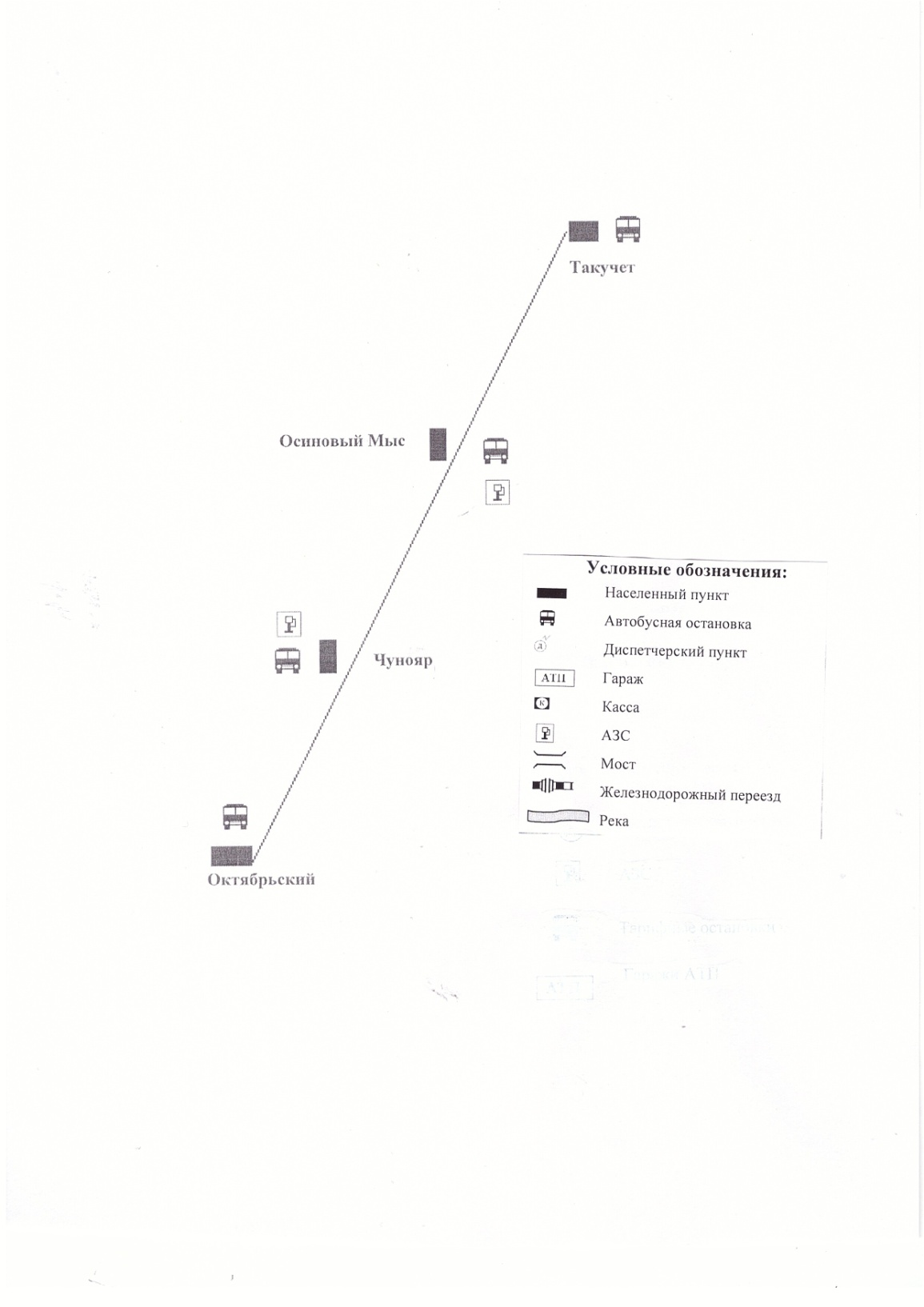 - центральная котельная;- СДК;- гараж;п. Октябрьский- ж/д вокзал.Пункт отправления (прибытия)ПрибытиеСтоянкаОтправлениеп. Манзя0615п. Пинчуга07505 мин.0755с. Богучаны08301630п. Пинчуга17055 мин.1710п. Манзя1845с. Богучаны- автостанция;п. Пинчуга- совхоз (магазин «Гамма»);п. Манзя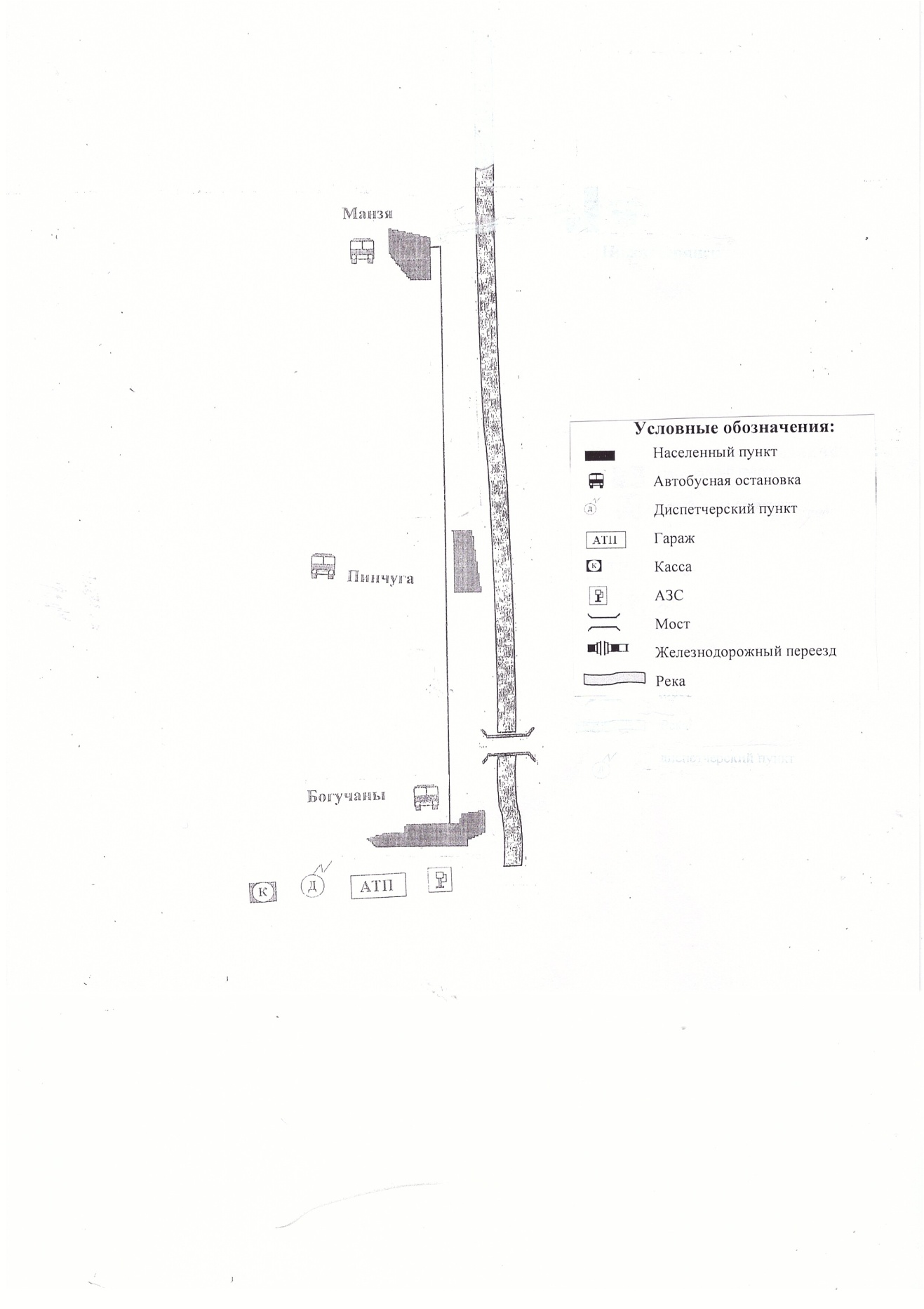 - администрация сельсовета.Пункт отправления (прибытия)ПрибытиеСтоянкаОтправлениеп. Нижнетерянск0520п. Манзя06105 мин.0615п. Пинчуга07505 мин.0755с. Богучаны08301630п. Пинчуга17055 мин.1710п. Манзя18455 мин.1850п. Нижнетерянск1920с. Богучаны- автостанция;п. Пинчуга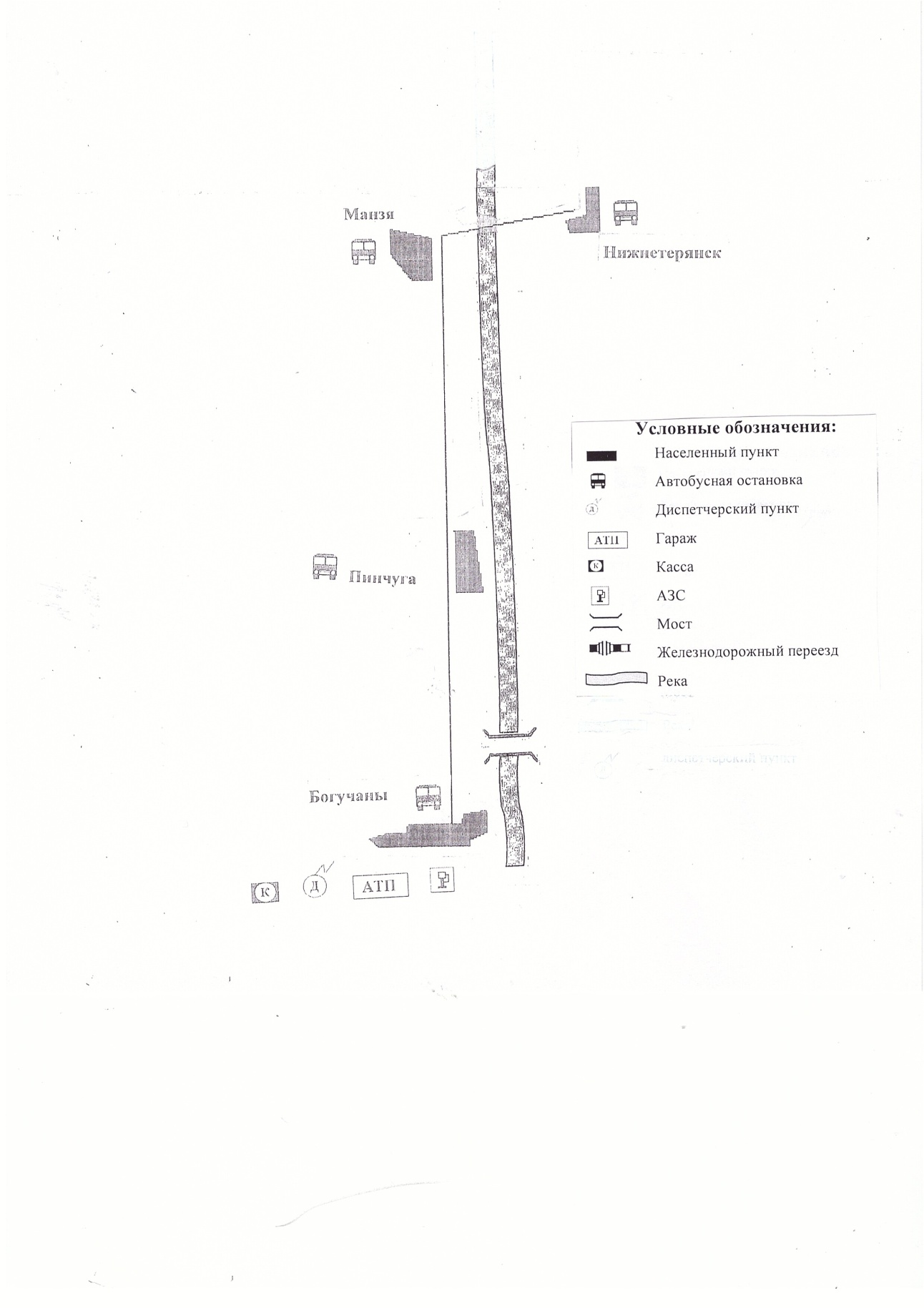 - совхоз (магазин «Гамма»);п. Манзя- администрация сельсовета;п. Нижнетерянск- администрация сельсовета.Пункт отправления (прибытия)ПрибытиеСтоянкаОтправлениес. Чунояр0600п. Октябрьский0630*5 мин.0635п. Новохайский07555 мин.0800д. Карабула08455 мин.0850п. Таежный09052 мин.0907с. Богучаны10001600п. Таежный16532 мин.1655д. Карабула17105 мин.1715п. Новохайский18005 мин.1805п. Октябрьский19255 мин.1930с. Чунояр2000**с. Богучаны- автостанция;п. Таежный- 40 км автодороги  “Канск – Абан - Богучаны” (поворот на п.Таежный);д. Карабула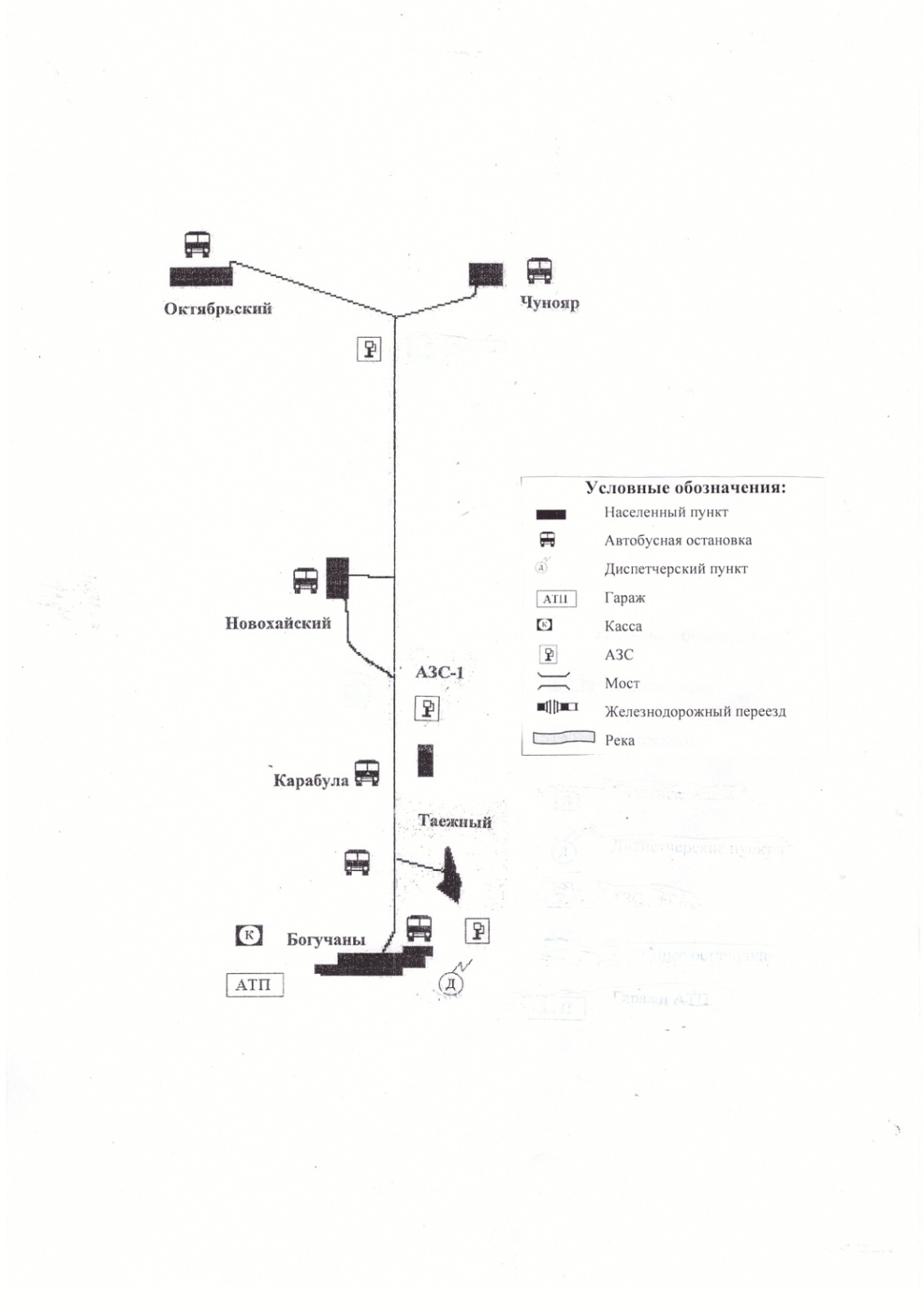 - 48 км автодороги “Канск – Абан - Богучаны” (у нижнего склада);п. Новохайский- администрация сельсовета;п. Октябрьский- администрация сельсовета;п. Чунояр- гараж;-администрация сельсовета.Пункт отправления (прибытия)ПрибытиеСтоянкаОтправлениеп. Говорково0700с. Богучаны10151530п. Говорково1845с. Богучаны- автостанция;п. Говорково- администрация сельсовета.Пункт отправления (прибытия)ПрибытиеСтоянкаОтправлениеп. Невонка0700с. Богучаны09001500п. Невонка1700Пункт отправления (прибытия)ПрибытиеСтоянкаОтправлениеп. Невонка0700с. Богучаны09001600п. Невонка1800с. Богучаны- автостанция;п. Невонка- администрация сельсовета;- магазин «Терем».Пункт отправления (прибытия)ПрибытиеСтоянкаОтправлениеп. Осиновый Мыс0520с. Чунояр05555 мин.0600п. Новохайский 06555 мин.0700д. Карабула07355 мин.0740п. Таежный07552 мин.0757с. Богучаны08501600п. Таежный16532 мин.1655д. Карабула17105 мин.1715п. Новохайский17505 мин.1755с. Чунояр18505 мин.1855п. Осиновый Мыс1930с. Богучаны- автостанция;п. Таежный- 40 км автодороги  “Канск – Абан - Богучаны” (поворот на п.Таежный);д. Карабула- 48 км автодороги “Канск – Абан - Богучаны” (у нижнего склада);с. Чунояр- центральная котельная;- администрация сельсовета;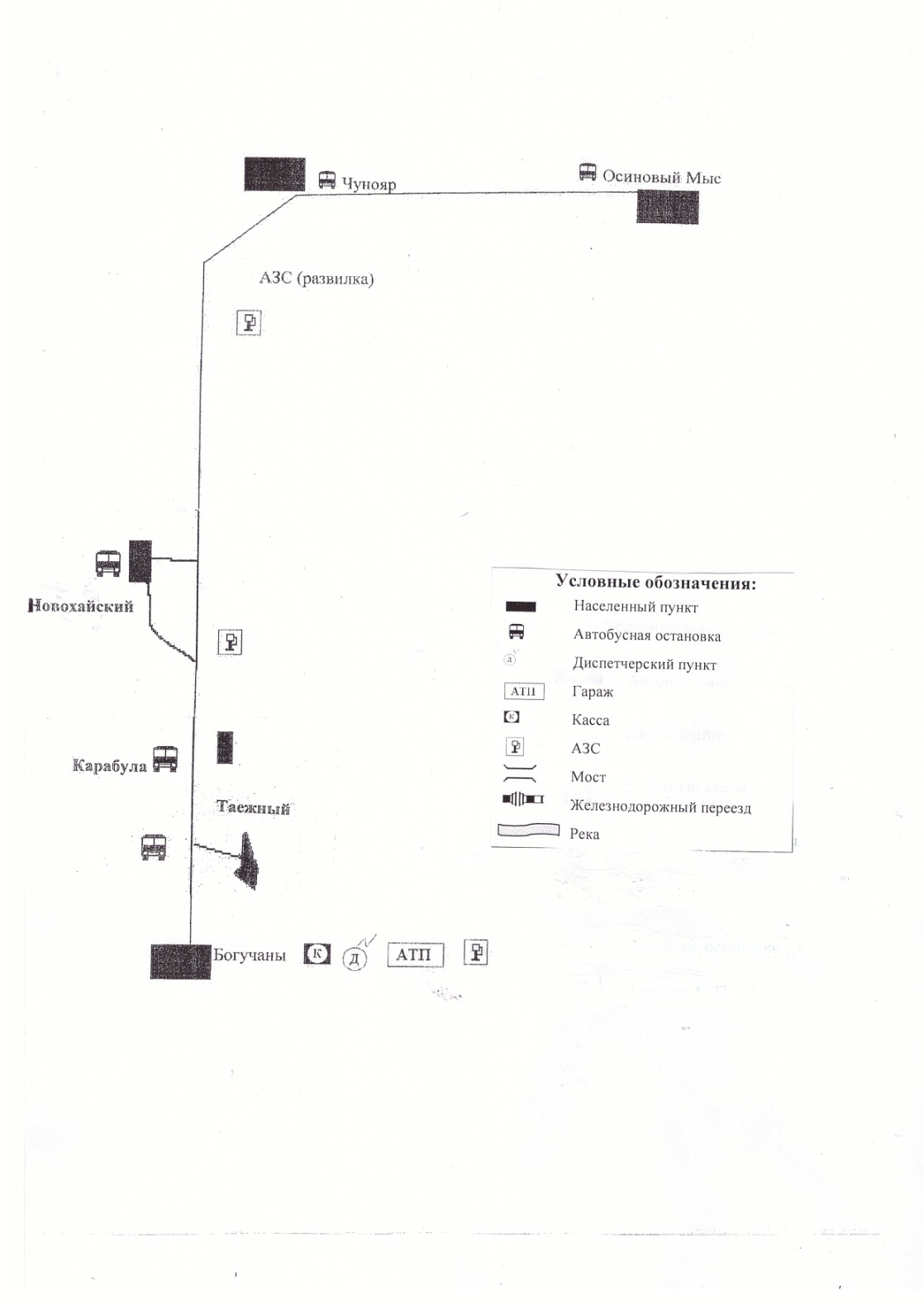 - гараж;п. Осиновый Мыс- ул. Советская (детская площадка);- больница.Пункт отправления (прибытия)ПрибытиеСтоянкаОтправлениес. Богучаны0515п. Таежный062550 мин.0715п. Невонка09355 мин.0940п. Говорково10405 мин.1045Плотина11232 мин.1125г. Кодинск11453ч. 30 мин1515Плотина15332 мин.1535п. Тагара16005 мин.1605п. Заледеево16555 мин.1700п. Климино17155 мин.1720п. Хребтовый1800Пункт отправления (прибытия)ПрибытиеСтоянкаОтправлениес. Богучаны0635п. Таежный074550 мин.0835п. Невонка10555 мин.1100п. Говорково12005 мин.1205Плотина12432 мин.1245г. Кодинск13052ч. 10 мин1515Плотина15332 мин.1535п. Тагара16005 мин.1605п. Заледеево16555 мин.1700п. Климино17155 мин.1720п. Хребтовый1800Пункт отправления (прибытия)ПрибытиеСтоянкаОтправлениеп. Хребтовый0630п. Климино06455 мин.0650п. Заледеево07005 мин.0705п. Тагара07255 мин.0730Плотина07482 мин.0750г. Кодинск081015 мин0825Плотина08432 мин.0845п. Говорково09255 мин.0930п. Невонка103015 мин.1045п. Таежный13055 мин.1310с. Богучаны1420с. Богучаны- автостанция;п. Таёжный- ж/д вокзал станции Карабула;п. Невонка- администрация сельсовета;п. Говорково- администрация сельсовета;г. Кодинск- автостанция;п. Тагара- администрация сельсовета;п. Заледеево- администрация сельсовета;п. Климино- администрация сельсовета;п. Хребтовый- администрация сельсовета.Пункт отправления (прибытия)ПрибытиеСтоянкаОтправлениед. Каменка0435п. Нижнетерянск05355 мин.0520п. Манзя06105 мин.0615п. Пинчуга07505 мин.0755с. Богучаны08301630п. Пинчуга17055 мин.1710п. Манзя18455 мин.1850п. Нижнетерянск19205 мин.1925д. Каменка2025с. Богучаны- автостанция;п. Пинчуга- совхоз (магазин «Гамма»);п. Манзя- администрация сельсовета;п. Нижнетерянск- администрация сельсовета;д. Каменка- клуб.Пункт отправления (прибытия)ПрибытиеСтоянкаОтправлениеп. Такучет0455п. Осиновый Мыс052010 мин.0530п. Таежный07552 мин.0757с. Богучаны08501700п. Таежный17532 мин.1755п. Осиновый Мыс202010 мин.2030п. Такучет2055с. Богучаны- автостанция;п. Таежный- 40 км автодороги  “Канск – Абан - Богучаны” (поворот на п.Таежный);п. Осиновый Мыс- ул. Советская (детская площадка);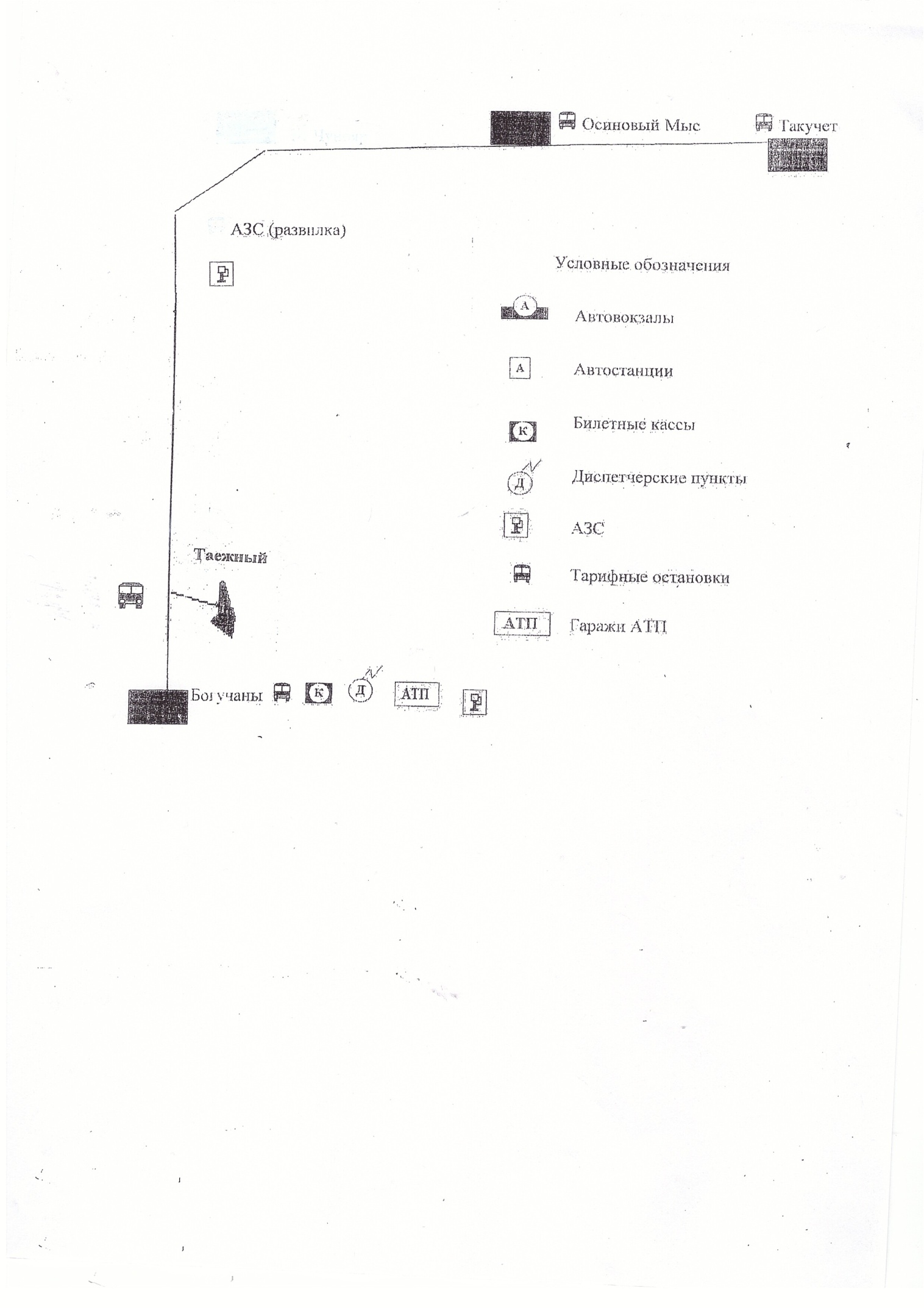 - больница;п. Такучет- СДК.Пункт отправления (прибытия)ПрибытиеСтоянкаОтправлениес. Богучаны0500п. Таежный05532 мин.0555д. Карабула06105 мин.0615п. Новохайский07005 мин.0705д. Карабула07505 мин.0755п. Таежный08102 мин.0812с. Богучаны09051600п. Таежный16532 мин.1655д. Карабула17105 мин.1715п. Новохайский18005 мин.1805д. Карабула18505 мин.1855п. Таежный19102 мин.1912с. Богучаны2005с. Богучаны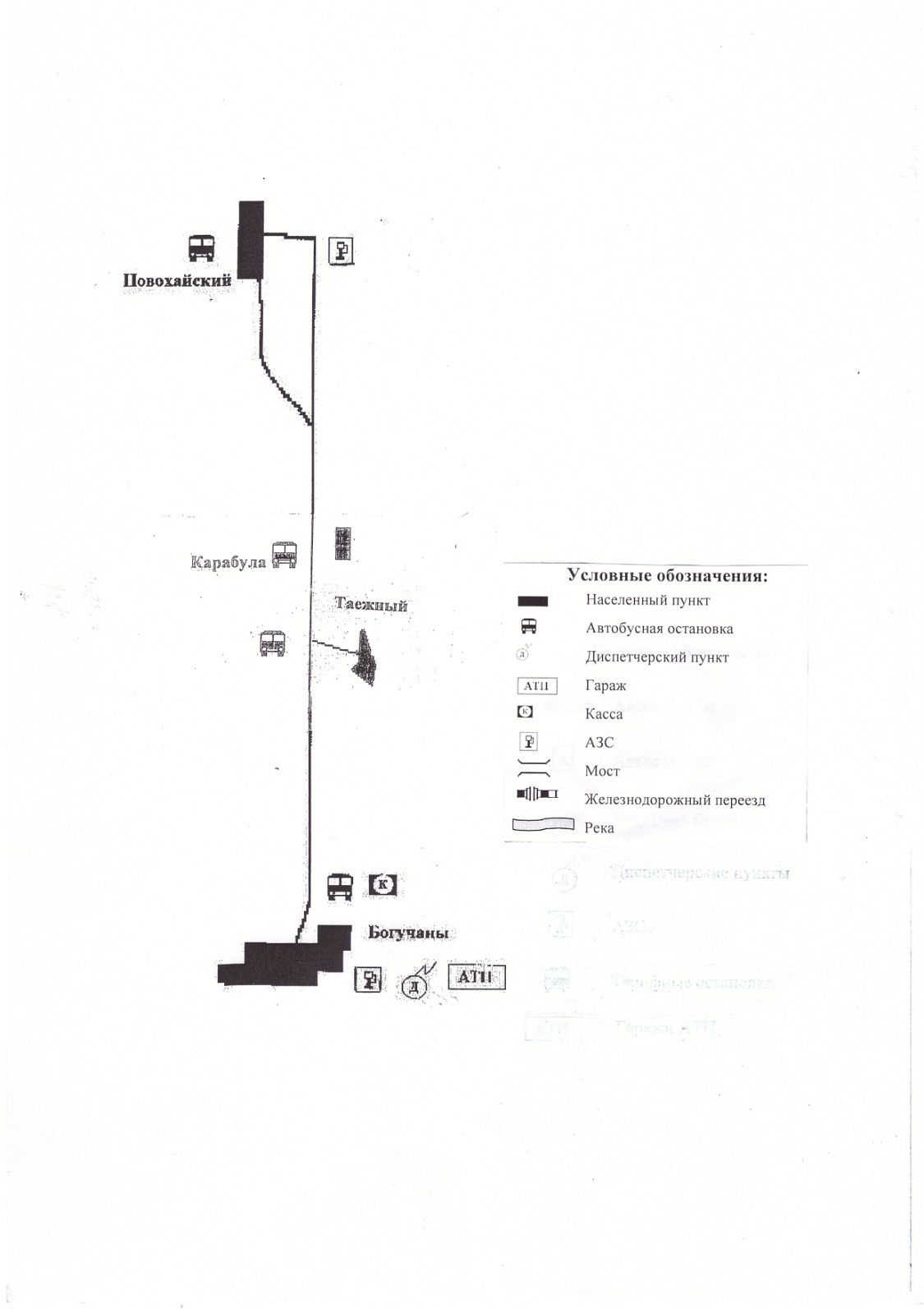 - автостанция;п. Таежный- 40 км автодороги  “Канск – Абан - Богучаны” (поворот на п.Таежный);д. Карабула- 48 км автодороги “Канск – Абан - Богучаны” (у нижнего склада);п. Новохайский- администрация сельсовета.Пункт отправления (прибытия)ПрибытиеСтоянкаОтправлениес. Богучаны0250п. Ангарский03255 мин.0330п. Беляки05555 мин.0600д. Бедоба07005 мин.0705п. Ангарский09255 мин.0930с. Богучаны10051700п. Ангарский17355 мин.1740д. Бедоба20005 мин.2005п. Беляки21055 мин.2110п. Ангарский23355 мин.2340с. Богучаны015с. Богучаны- автостанция;п. Ангарский- администрация сельсовета;д. Бедоба- клуб;п. Беляки- администрация сельсовета.Пункт отправления (прибытия)ПрибытиеСтоянкаОтправлениес. Богучаны0250п. Ангарский03255 мин.0330п. Беляки05555 мин.0600п. Ангарский08255 мин.0830п. Богучаны09051700п. Ангарский17355 мин.1740п. Беляки20055 мин.2010п. Ангарский22355 мин.2240с. Богучаны2315с. Богучаны- автостанция;п. Ангарский- администрация сельсовета;п. Беляки- администрация сельсовета.Пункт отправления (прибытия)ПрибытиеСтоянкаОтправлениеАнгарский*0310Гремучий*04105 мин.0415Красногорьевский*04305 мин.0435Шиверский*05105 мин.0515Красногорьевский05505 мин.0555Гремучий06105 мин.0615Ангарский07151720Гремучий18205 мин.1825Красногорьевский18405 мин.1845Шиверский**19205 мин.1925Красногорьевский**20005 мин.2005Гремучий**20205 мин.2025Ангарский**2125п. Ангарский- администрация сельсовета;п. Гремучий- ул. Мира (магазин «Василёк»);п. Красногорьевский- участковая больница; - ул. Ленина (магазин «Весна»);п. Шиверский- администрация сельсовета.Пункт отправления (прибытия)ПрибытиеСтоянкаОтправлениеБогучаны0515ст. Карабула062550 мин.0715Богучаны08251430ст. Карабула154010 мин.1550Богучаны1700Пункт отправления (прибытия)ПрибытиеСтоянкаОтправлениеБогучаны0635ст. Карабула074550 мин.0835Богучаны09451430ст. Карабула154010 мин.1550Богучаны1700Пункт отправления (прибытия)ПрибытиеСтоянкаОтправлениеБогучаны0635ст. Карабула074550 мин.0835Богучаны09451720ст. Карабула183010 мин.1840Богучаны1950с. Богучаны- автостанция;п. Таёжный- ж/д вокзал ст.Карабула.Пункт отправления (прибытия)ПрибытиеСтоянкаОтправлениеБогучаны0645Ангарский07205 мин.0725Богучаны08001640Ангарский17155 мин.1720Богучаны1755с. Богучаны- автостанция;п. Ангарский- администрация сельсовета.Пункт отправления (прибытия)ПрибытиеСтоянкаОтправлениеПинчуга0730Богучаны08301710Пинчуга1810с. Богучаны- автостанция;п. Пинчуга- совхоз (магазин «Гамма»);- ул. Ленина (магазин «Кедр», д/сад «Солнышко»);- администрация сельсовета.Пункт отправления (прибытия)ПрибытиеСтоянкаОтправлениеАнгарский*0510Иркинеево*05455 мин.0550Артюгино*06105 мин.0615Иркинеево06355 мин.0640Ангарский07151720Иркинеево17555 мин.1800Артюгино**18205 мин.1825Иркинеево**18455 мин.1850Ангарский**1925п. Ангарский- администрация сельсовета;д. Иркинеево- Дом культуры;п. Артюгино- ул. Береговая (магазин «у Ксюши»);- ул. Юбилейная (Артюгинская СОШ);- ул. Заречная;- ул. Юбилейная (диспетчерская).Пункт отправления (прибытия)ПрибытиеСтоянкаОтправлениеАнгарский*0600Иркинеево*06355 мин.0640Ангарский07151720Иркинеево**17555 мин.1800Ангарский**1835п. Ангарский- администрация сельсовета;д. Иркинеево- дом культуры.